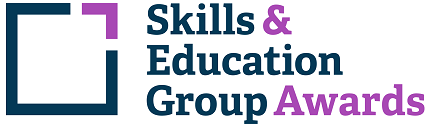 Learner Unit Achievement ChecklistSEG Awards Level 1 Award in Practical Farm Animal Care Skills500/9655/2SEG Awards Level 1 Award in Practical Farm Animal Care SkillsCentre Name: ________________________      Learner Name: ______________________________________Notes to learners – this checklist is to be completed, to show that you have met all the mandatory and required optional units for the qualification.A/502/4588  Assist with the care of animals - Mandatory UnitIf chosen for sampling, Internal/External Moderators must complete the following:Please ensure these forms are copied and distributed to each learner.Centre Name: ________________________      Learner Name: ______________________________________Notes to learners – this checklist is to be completed, to show that you have met all the mandatory and required optional units for the qualification.F/502/4589  Principles of the care of animals - Mandatory UnitIf chosen for sampling, Internal/External Moderators must complete the following:Please ensure these forms are copied and distributed to each learner.Centre Name: ________________________      Learner Name: ______________________________________Notes to learners – this checklist is to be completed, to show that you have met all the mandatory and required optional units for the qualification.L/502/4546  Farm animal health If chosen for sampling, Internal/External Moderators must complete the following:Please ensure these forms are copied and distributed to each learner.Centre Name: ________________________      Learner Name: ______________________________________Notes to learners – this checklist is to be completed, to show that you have met all the mandatory and required optional units for the qualification.L/600/0466  Assist with the movement and handling of farm animals If chosen for sampling, Internal/External Moderators must complete the following:Please ensure these forms are copied and distributed to each learner.Centre Name: ________________________      Learner Name: _____________________________________Notes to learners – this checklist is to be completed, to show that you have met all the mandatory and required optional units for the qualification.Y/600/0468  Principles of the movement and handling of farm animals If chosen for sampling, Internal/External Moderators must complete the following:Please ensure these forms are copied and distributed to each learner.Centre Name: ________________________      Learner Name: ______________________________________Notes to learners – this checklist is to be completed, to show that you have met all the mandatory and required optional units for the qualification.T/502/4606  Principles of basic preparation and operation of a tractor If chosen for sampling, Internal/External Moderators must complete the following:Please ensure these forms are copied and distributed to each learner.Centre Name: ________________________      Learner Name: ______________________________________Notes to learners – this checklist is to be completed, to show that you have met all the mandatory and required optional units for the qualification.D/502/4101  Assist with the movement of animals If chosen for sampling, Internal/External Moderators must complete the following:Please ensure these forms are copied and distributed to each learner.Centre Name: ________________________      Learner Name: ______________________________________Notes to learners – this checklist is to be completed, to show that you have met all the mandatory and required optional units for the qualification.Y/502/4100  Principles of the movement of animals If chosen for sampling, Internal/External Moderators must complete the following:Please ensure these forms are copied and distributed to each learner.Centre Name: ________________________      Learner Name: _____________________________________Notes to learners – this checklist is to be completed, to show that you have met all the mandatory and required optional units for the qualification.D/502/4096  Principles of transporting supplies of physical resources within the work area If chosen for sampling, Internal/External Moderators must complete the following:Please ensure these forms are copied and distributed to each learner.Centre Name: ________________________      Learner Name: _____________________________________Notes to learners – this checklist is to be completed, to show that you have met all the mandatory and required optional units for the qualification.J/502/4741  Assist with the transport of supplies of physical resources within the work area If chosen for sampling, Internal/External Moderators must complete the following:Please ensure these forms are copied and distributed to each learner.Centre Name: ________________________      Learner Name: ______________________________________Notes to learners – this checklist is to be completed, to show that you have met all the mandatory and required optional units for the qualification.A/502/4056  Principles of the maintenance of equipment If chosen for sampling, Internal/External Moderators must complete the following:Please ensure these forms are copied and distributed to each learner.Centre Name: ________________________      Learner Name: ______________________________________Notes to learners – this checklist is to be completed, to show that you have met all the mandatory and required optional units for the qualification.T/502/4055  Assist with the maintenance of equipment If chosen for sampling, Internal/External Moderators must complete the following:Please ensure these forms are copied and distributed to each learner.Centre Name: ________________________      Learner Name: ______________________________________Notes to learners – this checklist is to be completed, to show that you have met all the mandatory and required optional units for the qualification.T/502/4427  Lamb hypothermia If chosen for sampling, Internal/External Moderators must complete the following:Please ensure these forms are copied and distributed to each learner.Centre Name: ________________________      Learner Name: ______________________________________Notes to learners – this checklist is to be completed, to show that you have met all the mandatory and required optional units for the qualification.R/600/0291  Maintain the safety of self and others in the workplace If chosen for sampling, Internal/External Moderators must complete the following:Please ensure these forms are copied and distributed to each learner.Centre Name: ________________________      Learner Name: ______________________________________Notes to learners – this checklist is to be completed, to show that you have met all the mandatory and required optional units for the qualification.F/502/4107  Principles of preparing and maintaining livestock accommodation If chosen for sampling, Internal/External Moderators must complete the following:Please ensure these forms are copied and distributed to each learner.Centre Name: ________________________      Learner Name: ______________________________________Notes to learners – this checklist is to be completed, to show that you have met all the mandatory and required optional units for the qualification.J/502/4108  Assist with preparing and maintaining livestock accommodation If chosen for sampling, Internal/External Moderators must complete the following:Please ensure these forms are copied and distributed to each learner.Centre Name: ________________________      Learner Name: ______________________________________Notes to learners – this checklist is to be completed, to show that you have met all the mandatory and required optional units for the qualification.M/502/4605  Principles of the preparation and the monitoring of livestock outdoors If chosen for sampling, Internal/External Moderators must complete the following:Please ensure these forms are copied and distributed to each learner.Centre Name: ________________________      Learner Name: ______________________________________Notes to learners – this checklist is to be completed, to show that you have met all the mandatory and required optional units for the qualification.Y/502/4601  Assist with preparation and the monitoring of livestock outdoors If chosen for sampling, Internal/External Moderators must complete the following:Please ensure these forms are copied and distributed to each learner.Centre Name: ________________________      Learner Name: ______________________________________Notes to learners – this checklist is to be completed, to show that you have met all the mandatory and required optional units for the qualification.D/502/4051  Adopt good bio-security practices at work If chosen for sampling, Internal/External Moderators must complete the following:Please ensure these forms are copied and distributed to each learner.Centre Name: ________________________      Learner Name: ______________________________________Notes to learners – this checklist is to be completed, to show that you have met all the mandatory and required optional units for the qualification.M/502/4099  Principles of good bio-security practices at work If chosen for sampling, Internal/External Moderators must complete the following:Please ensure these forms are copied and distributed to each learner.Centre Name: ________________________      Learner Name: ______________________________________Notes to learners – this checklist is to be completed, to show that you have met all the mandatory and required optional units for the qualification.J/502/0463  Working towards goals If chosen for sampling, Internal/External Moderators must complete the following:Please ensure these forms are copied and distributed to each learner.Centre Name: ________________________      Learner Name: ______________________________________Notes to learners – this checklist is to be completed, to show that you have met all the mandatory and required optional units for the qualification.D/502/0727  Move and prepare farm animal pens (Entry 3) If chosen for sampling, Internal/External Moderators must complete the following:Please ensure these forms are copied and distributed to each learner.Centre Name: ________________________      Learner Name: _____________________________________Notes to learners – this checklist is to be completed, to show that you have met all the mandatory and required optional units for the qualification.D/502/0730  Feed young farm animals (Entry 3) If chosen for sampling, Internal/External Moderators must complete the following:Please ensure these forms are copied and distributed to each learner.Centre Name: ________________________      Learner Name: ______________________________________Notes to learners – this checklist is to be completed, to show that you have met all the mandatory and required optional units for the qualification.D/502/0775  Disinfect poultry accommodation (Entry 3) If chosen for sampling, Internal/External Moderators must complete the following:Please ensure these forms are copied and distributed to each learner.Centre Name: ________________________      Learner Name: ______________________________________Notes to learners – this checklist is to be completed, to show that you have met all the mandatory and required optional units for the qualification.F/502/0770  Poultry housing and bedding (Entry 3) If chosen for sampling, Internal/External Moderators must complete the following:Please ensure these forms are copied and distributed to each learner.Centre Name: ________________________      Learner Name: ______________________________________Notes to learners – this checklist is to be completed, to show that you have met all the mandatory and required optional units for the qualification.H/502/0728  Clean farm animal housing (Entry 3) If chosen for sampling, Internal/External Moderators must complete the following:Please ensure these forms are copied and distributed to each learner.Centre Name: ________________________      Learner Name: ______________________________________Notes to learners – this checklist is to be completed, to show that you have met all the mandatory and required optional units for the qualification.H/502/0776  Grading poultry eggs (Entry 3) If chosen for sampling, Internal/External Moderators must complete the following:Please ensure these forms are copied and distributed to each learner.Centre Name: ________________________      Learner Name: ______________________________________Notes to learners – this checklist is to be completed, to show that you have met all the mandatory and required optional units for the qualification.K/502/0729  Weigh farm animals (Entry 3) If chosen for sampling, Internal/External Moderators must complete the following:Please ensure these forms are copied and distributed to each learner.Centre Name: ________________________      Learner Name: ______________________________________Notes to learners – this checklist is to be completed, to show that you have met all the mandatory and required optional units for the qualification.L/502/0769  Characteristics and breeds of poultry (Entry 3) If chosen for sampling, Internal/External Moderators must complete the following:Please ensure these forms are copied and distributed to each learner.Centre Name: ________________________      Learner Name: _____________________________________Notes to learners – this checklist is to be completed, to show that you have met all the mandatory and required optional units for the qualification.Y/502/0726  Recognise a healthy farm animal (Entry 3) If chosen for sampling, Internal/External Moderators must complete the following:Please ensure these forms are copied and distributed to each learner.Centre Name: ________________________      Learner Name: ______________________________________Notes to learners – this checklist is to be completed, to show that you have met all the mandatory and required optional units for the qualification.Y/502/0774  Check that poultry are healthy (Entry 3) If chosen for sampling, Internal/External Moderators must complete the following:Please ensure these forms are copied and distributed to each learner.Centre Name: ________________________      Learner Name: ______________________________________Notes to learners – this checklist is to be completed, to show that you have met all the mandatory and required optional units for the qualification.D/502/1473  Provide feed and water to animals If chosen for sampling, Internal/External Moderators must complete the following:Please ensure these forms are copied and distributed to each learner.Centre Name: ________________________      Learner Name: ______________________________________Notes to learners – this checklist is to be completed, to show that you have met all the mandatory and required optional units for the qualification.H/502/1507  Promote and maintain the health and well-being of animals If chosen for sampling, Internal/External Moderators must complete the following:Please ensure these forms are copied and distributed to each learner.Centre Name: ________________________      Learner Name: ______________________________________Notes to learners – this checklist is to be completed, to show that you have met all the mandatory and required optional units for the qualification.L/502/1467  Prepare feed for animals If chosen for sampling, Internal/External Moderators must complete the following:Please ensure these forms are copied and distributed to each learner.Centre Name: ________________________      Learner Name: ______________________________________Notes to learners – this checklist is to be completed, to show that you have met all the mandatory and required optional units for the qualification.R/502/1521  Select and prepare accommodation for animals If chosen for sampling, Internal/External Moderators must complete the following:Please ensure these forms are copied and distributed to each learner.Centre Name: ________________________      Learner Name: ______________________________________Notes to learners – this checklist is to be completed, to show that you have met all the mandatory and required optional units for the qualification.Y/502/1505  Deliver basic treatments to animals If chosen for sampling, Internal/External Moderators must complete the following:Please ensure these forms are copied and distributed to each learner.Centre Name: ________________________      Learner Name: ______________________________________Notes to learners – this checklist is to be completed, to show that you have met all the mandatory and required optional units for the qualification.Y/502/1522  Maintain animal accommodation If chosen for sampling, Internal/External Moderators must complete the following:Please ensure these forms are copied and distributed to each learner.Assessment CriteriaEvidence (Brief description/title)Portfolio ReferenceDate CompletedCommentComment1.1 Treat animals according to relevant legislation1.2 Minimise any likelihood of stress and injury to the animals1.3 Optimise the health and well-being of animals during their work1.4 Provide animals with the necessary opportunity to display natural behaviour, e.g. appearance, posture and movement, behaviour, bodily functions, social interaction1.5 Monitor and report physical condition, behaviour and the general health and well-being of animals clearly and accurately to others1.6 Monitor and report on the animal's environment1.7 Maintain health and safety, and the welfare of animals, during work2.1 Feed animals in accordance with instructions2.2 Supply water to the animals from the correct sources, in the correct quantities and using the system in accordance with instructions2.3 Monitor and report on the animal's feeding and drinking habits2.4 Clean and maintain equipment ready for use and store it safely and securely in an appropriate place2.5 Dispose of any waste from feeding in the correct manner and place2.6 Maintain health and safety, and the welfare of animals, during workTUTOR COMMENTS:Name:                                                            Signature:                                                                                       Date:                                 TUTOR COMMENTS:Name:                                                            Signature:                                                                                       Date:                                 TUTOR COMMENTS:Name:                                                            Signature:                                                                                       Date:                                 TUTOR COMMENTS:Name:                                                            Signature:                                                                                       Date:                                 TUTOR COMMENTS:Name:                                                            Signature:                                                                                       Date:                                 INTERNAL MODERATOR COMMENTS:Name:                                                            Signature:                                                                                       Date:                                 EXTERNAL MODERATOR COMMENTS:Name:                                                            Signature:                                                                                       Date:                                 Assessment CriteriaEvidence (Brief description/title)Portfolio ReferenceDate CompletedComment1.1 Describe how to promote the health and well-being of animals and minimise any stress or injury1.2 state their responsibility under health and safety and animal welfare legislation1.3 State why animals need exercise and how the type and amount of this varies between different species and different animals1.4 State how animals optimise their own physical functioning and appearance1.5 Describe signs of health in different animal species in relation to appearance, posture and movement, behaviour, bodily functioning, social interaction1.6 State signs which indicate potential problems with an animal’s health and well-being and state appropriate actions which could be taken when this occurs1.7 List signs of stress in animals1.8 Give examples of preventative care which is designed to maintain the health and well-being of animals1.9 State how the environment may be adjusted to maintain the animal’s health1.10 State how to recognise an animal health emergency and what should be done if this occurs1.11 State why it is important to report unusual signs2.1 State an appropriate method and system for feeding three types of animals2.2 Describe the normal feeding habits of the animals2.3 State the hygiene requirements for feeding and watering of animals2.4 state their responsibility for safe and effective animal handling under relevant legislation and codes of practice2.5 State why waste should be disposed of in a safe manner and placeTUTOR COMMENTS:Name:                                                            Signature:                                                                                       Date:                                 INTERNAL MODERATOR COMMENTS:Name:                                                            Signature:                                                                                       Date:                                 EXTERNAL MODERATOR COMMENTS:Name:                                                            Signature:                                                                                       Date:                                 Assessment CriteriaEvidence (Brief description/title)Portfolio ReferenceDate CompletedComment1.1 Recognise different farm animal breeds and gender types2.1 Recognise signs of good health in different farm animals2.2 Recognise signs of ill health in different farm animals3.1 Recognise different farm animal identification3.2 Carry out basic recording of farm animal information for farm management purposes4.1 Move farm animals from one place to another on foot or onto a vehicle5.1 Handle and restrain farm animals for inspection and treatment5.2 Assist in treating farm animals with veterinary medicines6.1 Maintain a safe and tidy working environment6.2 Identify hazards while working with farm animals6.3 Identify risks while working with farm animals6.4 State how to minimise risks while working with farm animalsTUTOR COMMENTS:Name:                                                            Signature:                                                                                       Date:                                 INTERNAL MODERATOR COMMENTS:Name:                                                            Signature:                                                                                       Date:                                 EXTERNAL MODERATOR COMMENTS:Name:                                                            Signature:                                                                                       Date:                                 Assessment CriteriaEvidence (Brief description/title)Portfolio ReferenceDate CompletedComment1.1 approach the animals calmly, confidently and in a way that is likely to minimise stress1.2 assist with moving animals in accordance with instructions1.3 assist with moving animals without damage to the health, safety and well-being of the animal or self during their work1.4 help to settle the animals in the new location in accordance with instructions2.1 approach animals in accordance with instructions2.2 handle animals in a manner likely to promote their co-operation and minimise the possibility of distress2.3 handle animals in a manner that minimises the possibility of risk to the health and safety of the animal, self and other animals and people in the environment2.4 monitor the animal’s behaviour and its response to handling and report any problems to the appropriate person without delay2.5 use handling methods, which are consistent with relevant legislation and codes of practiceTUTOR COMMENTS:Name:                                                            Signature:                                                                                       Date:                                 INTERNAL MODERATOR COMMENTS:Name:                                                            Signature:                                                                                       Date:                                 EXTERNAL MODERATOR COMMENTS:Name:                                                            Signature:                                                                                       Date:                                 Assessment CriteriaEvidence (Brief description/title)Portfolio ReferenceDate CompletedComment1.1 state the correct methods of handling the animals concerned1.2 state normal and abnormal behaviour in the animals concerned1.3 state the normal pace or movement for the animals concerned1.4 state why it is important to approach animals in a calm manner which promotes confidence1.5 state the risks that there are when moving animals and how they can be minimised1.6 state how to settle animals in a new place, and why this is important1.7 state their responsibility under health and safety and animal welfare legislation2.1 state how and where to obtain information about the temperament and usual behaviour patterns of an animal2.2 list safe and effective methods of handling animals2.3 state why it is important to monitor an animal’s response to handling, signs of negative responses, and to whom these should be reported2.4 state the potential consequences of not reporting changes in an animal’s behaviour, its reaction to handling or factors that affect the animal’s behaviour2.5 list the different factors that can affect an animal’s behaviour and what to do if these are observed2.6 state their responsibility for safe and effective animal handling under relevant legislation and codes of practiceTUTOR COMMENTS:Name:                                                            Signature:                                                                                       Date:                                 INTERNAL MODERATOR COMMENTS:Name:                                                            Signature:                                                                                       Date:                                 EXTERNAL MODERATOR COMMENTS:Name:                                                            Signature:                                                                                       Date:                                 Assessment CriteriaEvidence (Brief description/title)Portfolio ReferenceDate CompletedComment1.1 State the required pre-start checks and adjustments and the reasons for doing these1.2 List current and relevant health and safety in relation to the preparation and use of tractors1.3 Describe the use of appropriate warning signals and indicators and the length of time that these are displayed1.4 State types of hazards which may be encountered and how these should be dealt with1.5 State the capabilities of the vehicle and the expected efficiency of vehicle operation1.6 Give the reasons why the vehicle should be left in a condition suitable for future use1.7 List health and safety legislation, and codes of practice in relation to the preparation and use of tractors1.8 State the capabilities of the vehicle and the expected efficiency of vehicle operation2.1 State required pre-operational checks for attachments2.2 List types of attachments and how they should be secured to the trailer2.3 State types of attachments that are safe for use with the tractor and those that are not2.4 State health and safety requirements in relation to tractor attachments3.1 State the ways in which the vehicle should be manoeuvred3.2 Describe how different weather and ground conditions must be taken into account3.3 State types of hazards which may be encountered and how these should be dealt with3.4 State the capabilities of the tractor and its attachment3.5 State the reasons why faults and damage should be reported3.6 Describe health and safety legislation, and codes of practice in relation to the safe use of tractors and attachmentsTUTOR COMMENTS:Name:                                                            Signature:                                                                                       Date:                                 INTERNAL MODERATOR COMMENTS:Name:                                                            Signature:                                                                                       Date:                                 EXTERNAL MODERATOR COMMENTS:Name:                                                            Signature:                                                                                       Date:                                 Assessment CriteriaEvidence (Brief description/title)Portfolio ReferenceDate CompletedComment1.1 Communicate effectively with their colleagues1.2 Approach the animals quietly, calmly and confidently1.3 Handle and restrain animals safely1.4 Move animals to the correct place and re-establish them as instructed1.5 Maintain the health and safety of themselves and others at all times1.6 Maintain the well-being of the animals at all times1.7 Report any problems to the appropriate person2.1 Prepare animals for transport as instructed2.2 Prepare the transport vehicle so that it is safe for animals to travel2.3 Load and unload the animals as instructed2.4 Establish the animals in the new area as instructed2.5 Maintain the health and safety of themselves and others at all times2.6 Maintain the well-being of the animals at all times2.7 Communicate effectively with their colleagues2.8 Report any problems to the appropriate personTUTOR COMMENTS:Name:                                                            Signature:                                                                                       Date:                                 INTERNAL MODERATOR COMMENTS:Name:                                                            Signature:                                                                                       Date:                                 EXTERNAL MODERATOR COMMENTS:Name:                                                            Signature:                                                                                       Date:                                 Assessment CriteriaEvidence (Brief description/title)Portfolio ReferenceDate CompletedComment1.1 State how to approach, handle and restrain animals correctly1.2 State how to move and establish animals in new areas safely1.3 State how to maintain health and safety while moving animals1.4 State which problems should be reported, when and to whom1.5 State how to recognise and respond to concerns about animal health and behaviour2.1 State how to maintain the well-being of animals2.2 Describe how to get animals ready for loading and unloading2.3 Describe how to make the transport vehicle ready for animals including: cleanliness, health and safety, security and removal of hazards2.4 State how animals are loaded and unloaded safely2.5 State which problems should be reported, when and to whom2.6 List the relevant legislation which applies to loading and unloading animals2.7 State how to recognise and respond to concerns about animal health and behaviourTUTOR COMMENTS:Name:                                                            Signature:                                                                                       Date:                                 INTERNAL MODERATOR COMMENTS:Name:                                                            Signature:                                                                                       Date:                                 EXTERNAL MODERATOR COMMENTS:Name:                                                            Signature:                                                                                       Date:                                 Assessment CriteriaEvidence (Brief description/title)Portfolio ReferenceDate CompletedCommentComment1.1 Give reason for, and methods of, labelling products and equipment for transportation1.2 State safe lifting techniques1.3 State the correct use of lifting equipment and relevant legal restrictions on operation1.4 State ways of securing products and equipment for transit in order to maintain safety and minimise damage1.5 State relevant methods of protecting product and equipment from adverse weather conditions and contamination1.6 State loading and unloading requirements for transportation such as positioning and weight of loads on vehicles, safe methods of carrying manually1.7 State methods for the safe stacking of products2.1 Give correct methods of operating transportation equipment and limits of responsibility in relation to operation of such equipment2.2 State ways of handling transportation equipment to minimise damage to physical resources in transit2.3 State ways of monitoring the condition of physical resources during transit3.1 State health, safety and legislative requirements in relation to the use of transportation equipment and the movement of products and equipmentTUTOR COMMENTS:Name:                                                            Signature:                                                                                       Date:                                 TUTOR COMMENTS:Name:                                                            Signature:                                                                                       Date:                                 TUTOR COMMENTS:Name:                                                            Signature:                                                                                       Date:                                 TUTOR COMMENTS:Name:                                                            Signature:                                                                                       Date:                                 TUTOR COMMENTS:Name:                                                            Signature:                                                                                       Date:                                 INTERNAL MODERATOR COMMENTS:Name:                                                            Signature:                                                                                       Date:                                 EXTERNAL MODERATOR COMMENTS:Name:                                                            Signature:                                                                                       Date:                                 Assessment CriteriaEvidence (Brief description/title)Portfolio ReferenceDate CompletedComment1.1 Identify the physical resources requiring transportation1.2 Carry out lifting operations safely and in a way that is consistent with current legislation and codes of practice1.3 Move heavy and bulky items using the correct lifting equipment, in accordance with instructions1.4 Position physical resources safely, securely and in a manner which protects them from damage and contamination2.1 Operate powered or non-powered transportation equipment safely in accordance with instructions and safety requirements2.2 Minimise damage to equipment and resources during transportation2.3 Monitor the physical resources during transportation and take the appropriate action for any which become unsafe3.1 Maintain health and safety according to relevant legislation and codes of practiceTUTOR COMMENTS:Name:                                                            Signature:                                                                                       Date:                                 INTERNAL MODERATOR COMMENTS:Name:                                                            Signature:                                                                                       Date:                                 EXTERNAL MODERATOR COMMENTS:Name:                                                            Signature:                                                                                       Date:                                 Assessment CriteriaEvidence (Brief description/title)Portfolio ReferenceDate CompletedComment1.1 List the equipment requiring maintenance.1.2 State the importance of following instructions.1.3 Describe health and safety issues in relation to the preparation of equipment for maintenance and the use of the work area.1.4 List the types of hand tools and materials necessary for a specified job.1.5 State the correct use of hand tools and materials.1.6 State types of protective clothing and give reasons why it should be worn.1.7 State the correct ways of wearing protective clothing.2.1 Give reasons for the maintenance of equipment.2.2 State the importance of following instructions.2.3 State the legislative requirements in relation to the maintenance of equipment.2.4 State the limits of own responsibility in relation to the maintenance of equipment.2.5 List situations in which assistance is required.2.6 State the appropriate condition and location of tools on completion of maintenance procedures.3.1 Give own specific responsibilities under health and safety legislation.3.2 State the actions that should be taken in the event of incidents which affect the health and safety of self and others.3.3 State own responsibility for health and safety in relation to the maintenance of equipment.TUTOR COMMENTS:Name:                                                            Signature:                                                                                       Date:                                 INTERNAL MODERATOR COMMENTS:Name:                                                            Signature:                                                                                       Date:                                 EXTERNAL MODERATOR COMMENTS:Name:                                                            Signature:                                                                                       Date:                                 Assessment CriteriaEvidence (Brief description/title)Portfolio ReferenceDate CompletedComment1.1 Check that the equipment requiring maintenance is safe in accordance with instructions.1.2 Identify and select the necessary maintenance  routine in accordance with manufacturers instructions.1.3 Keep the work area safe and in a condition suitable for the maintenance procedures.1.4 Obtain the necessary hand tools and materials for the maintenance work in accordance with instructions.1.5 Complete the preparation of equipment for maintenance in accordance with instructions.2.1 Maintain manual and mechanical equipment in accordance with instructions.2.2 Recognise the need for assistance and refer to the appropriate person when necessary.2.3 Use and clean tools correctly after use.3.1 Maintain health and safety in accordance with instructions and relevant legislation and codes of practice.3.2 Dispose of waste safely in accordance with instructions.3.3 Carry out work in a manner which minimises any environmental damage.TUTOR COMMENTS:Name:                                                            Signature:                                                                                       Date:                                 INTERNAL MODERATOR COMMENTS:Name:                                                            Signature:                                                                                       Date:                                 EXTERNAL MODERATOR COMMENTS:Name:                                                            Signature:                                                                                       Date:                                 Assessment CriteriaEvidence (Brief description/title)Portfolio ReferenceDate CompletedComment1.1 Define hypothermia.1.2 Identify why some lambs are more susceptible to hypothermia.2.1 Identify the signs of hypothermia in lambs.3.1 Identify how heat loss can be reduced in newborn lambs.3.2 Identify how heat production can be increased in newborn lambs.4.1 Use a clinical / sub clinical thermometer or lamb indicator as instructed.4.2 Feed colostrum to a lamb, using a stomach tube under supervision.4.3 Construct and use a lamb warmer as instructed.TUTOR COMMENTS:Name:                                                            Signature:                                                                                       Date:                                 INTERNAL MODERATOR COMMENTS:Name:                                                            Signature:                                                                                       Date:                                 EXTERNAL MODERATOR COMMENTS:Name:                                                            Signature:                                                                                       Date:                                 Assessment CriteriaEvidence (Brief description/title)Portfolio ReferenceDate CompletedComment1.1 Give two examples of current health and safety legislation and outline one responsibility for each that applies to own area of work1.2 Identify who accidents, incidents or problems should be reported to in own area of work and why this is necessary2.1 Give at least three examples of specific hazards in own work situation2.2 Identify who else might be affected by the hazards2.3 Outline what measures could be taken in own work situation to eliminate hazards or reduce the chance of them causing harm3.1 Select and wear appropriate protective clothing3.2 Clean and tidy the work area before starting work, taking immediate steps to reduce any hazards if identified3.3 Select and organise tools, materials and equipment before use3.4 Follow guidance/instructions to warn others that work is about to start and of any hazards this may cause4.1 Follow safety procedures and/or training to ensure the health and safety of self and others4.2 Prepare and use equipment and/or materials safely and correctly as instructed4.3 Demonstrate safe lifting and handling techniques and use of handling equipment if appropriate4.4 Follow guidance/instructions to minimise environmental damage during work5.1 Clear and tidy the work area after use5.2 Dispose of waste safely and correctly in a designated area as directed5.3 Clean and store tools, equipment and PPE after use as directed6.1 State what actions to take in the event of two different types of emergency that might happen in own workplace6.2 State who is responsible for dealing with each type of emergency and who and/or where to report toTUTOR COMMENTS:Name:                                                            Signature:                                                                                       Date:                                 INTERNAL MODERATOR COMMENTS:Name:                                                            Signature:                                                                                       Date:                                 EXTERNAL MODERATOR COMMENTS:Name:                                                            Signature:                                                                                       Date:                                 Assessment CriteriaEvidence (Brief description/title)Portfolio ReferenceDate CompletedComment1.1 State cleaning routines appropriate to the livestock concerned and the type of accommodation1.2 State livestock welfare requirements and how to promote their health and well-being1.3 List the materials which livestock need within their accommodation to maintain their health and well-being1.4 List the potential hazards which may arise in the livestock accommodation, and state to whom they should be reported1.5 Give reasons why bio-security measures are required2.1 Give reasons why it is important to maintain livestock accommodation in a healthy, safe and clean condition2.2 List the materials and supplies required by livestock and state how to adjust and replenish them2.3 Describe normal behaviour and condition of the livestock2.4 State potential changes in behaviour and condition and to whom these should be reported2.5 State why equipment should be cleaned, maintained and stored safely and securely2.6 State hygiene requirements of livestock, self and others3.1 State how to dispose of organic and inorganic waste3.2 State their own responsibilities under animal welfare, environmental and occupational safety under current legislation3.3 State why waste should be disposed of in a safe manner and placeTUTOR COMMENTS:Name:                                                            Signature:                                                                                       Date:                                 INTERNAL MODERATOR COMMENTS:Name:                                                            Signature:                                                                                       Date:                                 EXTERNAL MODERATOR COMMENTS:Name:                                                            Signature:                                                                                       Date:                                 Assessment CriteriaEvidence (Brief description/title)Portfolio ReferenceDate CompletedComment1.1 Prepare the necessary equipment and materials and maintain them ready for use1.2 Carry out cleaning routines in accordance with instructions1.3 Replace any ancillary materials and fittings when cleaning is complete in accordance with instructions1.4 Prepare accommodation so that it is safe, healthy and secure for livestock in accordance with instructions1.5 Ensure an adequate supply of clean, uncontaminated water is available2.1 Maintain accommodation in a healthy, safe and clean condition for livestock in accordance with instructions2.2 Adjust and replenish materials and supplies required by livestock as instructed2.3 Monitor the health and well-being of livestock throughout operations2.4 Report any changes in the behaviour or condition of livestock to the appropriate person2.5 Clean and maintain equipment in a fit state for use and store safely and securely in an appropriate storage area3.1 Dispose of waste in a safe manner and place in accordance with instruction3.2 Identify any hazards correctly and report them to the appropriate person3.3 Maintain the health and safety of yourself and others throughout the processTUTOR COMMENTS:Name:                                                            Signature:                                                                                       Date:                                 INTERNAL MODERATOR COMMENTS:Name:                                                            Signature:                                                                                       Date:                                 EXTERNAL MODERATOR COMMENTS:Name:                                                            Signature:                                                                                       Date:                                 Assessment CriteriaEvidence (Brief description/title)Portfolio ReferenceDate CompletedComment1.1 State the required quantity of feed which must be available1.2 Give reasons for checking that boundaries are secure1.3 State how to recognise boundaries that are not secure and what actions should be taken1.4 State the required quantity and quality of water which must be available1.5 State causes of water contamination and state what actions should be taken if this occurs1.6 List common types of hazards to livestock2.1 State correct methods for introducing livestock to the outdoor site2.2 Describe behaviour and physical signs which may indicate problems with livestock2.3 Describe the required condition of the site and its boundaries2.4 State the correct methods for feeding and watering livestock2.5 List types of problems which may occur and state to whom they should be reported2.6 State limits of their own responsibility in relation to maintaining livestock on outdoor sites3.1 State their own responsibility under current legislation including, animal welfare and environmentTUTOR COMMENTS:Name:                                                            Signature:                                                                                       Date:                                 INTERNAL MODERATOR COMMENTS:Name:                                                            Signature:                                                                                       Date:                                 EXTERNAL MODERATOR COMMENTS:Name:                                                            Signature:                                                                                       Date:                                 Assessment CriteriaEvidence (Brief description/title)Portfolio ReferenceDate CompletedComment1.1 Ensure the quantity and suitability of feed and water are appropriate for livestock requirements in accordance with instructions1.2 Confirm boundaries as being safe and secure1.3 Take the appropriate action where there are problems with the boundaries1.4 Report to the appropriate person potential hazards to livestock2.1 Assist with introduction of livestock to the outdoor site safely and correctly in accordance with instructions2.2 Monitor the condition and number of the livestock in accordance with instructions, and report any changes to the appropriate person2.3 Monitor the site and its boundaries to confirm their continuing suitability2.4 Adjust the quality and quantity of feed and water in accordance with instructions2.5 Accurately identify any problems with the site and report them to the appropriate person3.1 Maintain the health and safety of self and others throughout operationsTUTOR COMMENTS:Name:                                                            Signature:                                                                                       Date:                                 INTERNAL MODERATOR COMMENTS:Name:                                                            Signature:                                                                                       Date:                                 EXTERNAL MODERATOR COMMENTS:Name:                                                            Signature:                                                                                       Date:                                 Assessment CriteriaEvidence (Brief description/title)Portfolio ReferenceDate CompletedComment1.1 Adopt the correct measures for bio-security on the site as instructed1.2 Follow the organisational cleaning and bio-security measures while on the site1.3 Wear suitable clothing and footwear at work as instructed1.4 Keep the work area tidy1.5 Use all the cleaning equipment correctly in accordance with organisational instructions1.6 Use chemicals according to instructions and correct health and safety precautions1.7 Follow appropriate personal hygiene measures at work1.8 Maintain their own personal hygiene in accordance with organisational requirements1.9 Use and store all chemicals and equipment safely and correctly after use1.10 Recognise and report any signs of rodents or pests in the workplace1.11 Dispose of waste safely and correctly.TUTOR COMMENTS:Name:                                                            Signature:                                                                                       Date:                                 INTERNAL MODERATOR COMMENTS:Name:                                                            Signature:                                                                                       Date:                                 EXTERNAL MODERATOR COMMENTS:Name:                                                            Signature:                                                                                       Date:                                 Assessment CriteriaEvidence (Brief description/title)Portfolio ReferenceDate CompletedComment1.1 State the correct hygiene measures required at work1.2 Give reasons for keeping the work area clean and hygienic1.3 State why personal hygiene is important, and what happens when measures are not followed as instructed1.4 List what Personal Protective Equipment (PPE) should be worn1.5 State methods for using cleaning equipment safely and correctly1.6 Describe why they need to use bio-security chemicals safely and correctly1.7 State the standards of cleanliness and tidiness required at work1.8 State how to store equipment and chemicals1.9 List what warning signs are used and state what they mean1.10 State how to recognise the presence of rodents and to whom their presence should be reported1.11 State how to dispose of waste safely and correctlyTUTOR COMMENTS:Name:                                                            Signature:                                                                                       Date:                                 INTERNAL MODERATOR COMMENTS:Name:                                                            Signature:                                                                                       Date:                                 EXTERNAL MODERATOR COMMENTS:Name:                                                            Signature:                                                                                       Date:                                 Assessment CriteriaEvidence (Brief description/title)Portfolio ReferenceDate CompletedComment1.1 Describe own strengths and what they need to improve1.2 Identify at least one goal which is important for their development1.3 Explain why achieving this goal is important1.4 Agree the goal with an appropriate person2.1 Identify the activities needed to work towards the goal2.2 Identify timescales and deadlines for the achievement of the goal2.3 Identify the resources needed to support them in achieving the goal3.1 Follow the activities outlined in the action plan3.2 Regularly review the activities and outcomes with an appropriate person3.3 Identify what has been achieved and what still needs to be done3.4 Amend the action plan to reflect their progressTUTOR COMMENTS:Name:                                                            Signature:                                                                                       Date:                                 INTERNAL MODERATOR COMMENTS:Name:                                                            Signature:                                                                                       Date:                                 EXTERNAL MODERATOR COMMENTS:Name:                                                            Signature:                                                                                       Date:                                 Assessment CriteriaEvidence (Brief description/title)Portfolio ReferenceDate CompletedComment1.1 Dismantle farm animal pens1.2 Move pens to new destination1.3 State why farm animal pens need to be moved and must be secure1.4 Construct pen and check it provides adequate shelter1.5 Give reasons for safe lifting techniques1.6 Set up pen with clean bedding, water and feed1.7 Introduce animal to new pen1.8 Maintain own safety and hygieneTUTOR COMMENTS:Name:                                                            Signature:                                                                                       Date:                                 INTERNAL MODERATOR COMMENTS:Name:                                                            Signature:                                                                                       Date:                                 EXTERNAL MODERATOR COMMENTS:Name:                                                            Signature:                                                                                       Date:                                 Assessment CriteriaEvidence (Brief description/title)Portfolio ReferenceDate CompletedComment1.1 Collect and check feeding equipment is safe to use1.2 State  why  feeding  equipment  should be checked  for safety/cleanliness before  use1.3 Prepare milk substitute to feed to young farm animals1.4 Prepare feeding equipment1.5 Feed milk substitute to young farm animals1.6 Maintain own safety and hygiene during operations2.1 Give a reason for feeding milk substitute to young farm animalsTUTOR COMMENTS:Name:                                                            Signature:                                                                                       Date:                                 INTERNAL MODERATOR COMMENTS:Name:                                                            Signature:                                                                                       Date:                                 EXTERNAL MODERATOR COMMENTS:Name:                                                            Signature:                                                                                       Date:                                 Assessment CriteriaEvidence (Brief description/title)Portfolio ReferenceDate CompletedComment1.1 Prepare poultry accommodation for disinfection1.2 Prepare tools, equipment and materials for use1.3 State  why  it  is  important  to  mix  disinfectant  to  the  correct  strength1.4 Disinfect poultry accommodation ensuring adequate ventilation throughout the process1.5 Restore the accommodation for bird use1.6 Use, clean and store PPE, tools and equipment safely1.7 Maintain the safety of self, others and animals during the operation2.1 State why PPE needs to be worn2.2 State why birds should be removed from the accommodation prior to disinfectionTUTOR COMMENTS:Name:                                                            Signature:                                                                                       Date:                                 INTERNAL MODERATOR COMMENTS:Name:                                                            Signature:                                                                                       Date:                                 EXTERNAL MODERATOR COMMENTS:Name:                                                            Signature:                                                                                       Date:                                 Assessment CriteriaEvidence (Brief description/title)Portfolio ReferenceDate CompletedComment1.1 Recognise types of housing for poultry1.2 Recognise the features of poultry accommodation1.3 Recognise types of suitable bedding for poultry1.4 State why suitable bedding needs to be provided for poultry1.5 State why adequate ventilation is required for poultry accommodation1.6 State why poultry accommodation needs to be situated in a suitable positionTUTOR COMMENTS:Name:                                                            Signature:                                                                                       Date:                                 INTERNAL MODERATOR COMMENTS:Name:                                                            Signature:                                                                                       Date:                                 EXTERNAL MODERATOR COMMENTS:Name:                                                            Signature:                                                                                       Date:                                 Assessment CriteriaEvidence (Brief description/title)Portfolio ReferenceDate CompletedCommentComment1.1 Prepare to clean farm animal housing1.2 Check that tools and equipment are safe to use1.3 Clean out farm animal housing1.4 Use, clean and store PPE, tools and equipment safely1.5 Maintain own safety and personal hygiene during operations1.6 List safety procedures to follow during cleaning2.1 State reasons for cleaning farm animal housingTUTOR COMMENTS:Name:                                                            Signature:                                                                                       Date:                                 TUTOR COMMENTS:Name:                                                            Signature:                                                                                       Date:                                 TUTOR COMMENTS:Name:                                                            Signature:                                                                                       Date:                                 TUTOR COMMENTS:Name:                                                            Signature:                                                                                       Date:                                 TUTOR COMMENTS:Name:                                                            Signature:                                                                                       Date:                                 INTERNAL MODERATOR COMMENTS:Name:                                                            Signature:                                                                                       Date:                                 EXTERNAL MODERATOR COMMENTS:Name:                                                            Signature:                                                                                       Date:                                 Assessment CriteriaEvidence (Brief description/title)Portfolio ReferenceDate CompletedComment1.1 Prepare equipment for grading poultry eggs1.2 State why eggs need to be weighed1.3 Sort and grade eggs by weight1.4 Pack eggs into marked boxes and store1.5 State why eggs should be stored correctly before sale1.6 Give a reason for marking eggs with a best before date1.7 State why dirty eggs should not be washed1.8 Maintain own safety and hygiene throughout operationsTUTOR COMMENTS:Name:                                                            Signature:                                                                                       Date:                                 INTERNAL MODERATOR COMMENTS:Name:                                                            Signature:                                                                                       Date:                                 EXTERNAL MODERATOR COMMENTS:Name:                                                            Signature:                                                                                       Date:                                 Assessment CriteriaEvidence (Brief description/title)Portfolio ReferenceDate CompletedComment1.1 Prepare to weigh farm animals1.2 Move and load animal into weighing equipment1.3 Give reasons for making sure the weigh area must be free from hazards1.4 Weigh and record farm animal details1.5 Release farm animal safely and return to pen1.6 Clean weighing equipment and dispose of waste1.7 Maintain own safety during operations1.8 State why the weight of animals is recordedTUTOR COMMENTS:Name:                                                            Signature:                                                                                       Date:                                 INTERNAL MODERATOR COMMENTS:Name:                                                            Signature:                                                                                       Date:                                 EXTERNAL MODERATOR COMMENTS:Name:                                                            Signature:                                                                                       Date:                                 Assessment CriteriaEvidence (Brief description/title)Portfolio ReferenceDate CompletedComment1.1 Recognise breeds of poultry1.2 Give  a  reason  for  identifying  different  breeds of  poultry  correctly1.3 Recognise the characteristics of different breeds of poultry1.4 State  the  purpose  of  different  breeds  of  poultryTUTOR COMMENTS:Name:                                                            Signature:                                                                                       Date:                                 INTERNAL MODERATOR COMMENTS:Name:                                                            Signature:                                                                                       Date:                                 EXTERNAL MODERATOR COMMENTS:Name:                                                            Signature:                                                                                       Date:                                 Assessment CriteriaEvidence (Brief description/title)Portfolio ReferenceDate CompletedComment1.1 Recognise signs of health in farm animals1.2 Inspect animals for health1.3 List sign that indicate a  farm animal is ill or unwell1.4 Report finding to supervisor1.5 Maintain personal safety and hygiene when inspecting animals2.1 State why farm animals should be regularly checked for healthTUTOR COMMENTS:Name:                                                            Signature:                                                                                       Date:                                 INTERNAL MODERATOR COMMENTS:Name:                                                            Signature:                                                                                       Date:                                 EXTERNAL MODERATOR COMMENTS:Name:                                                            Signature:                                                                                       Date:                                 Assessment CriteriaEvidence (Brief description/title)Portfolio ReferenceDate CompletedCommentComment1.1 Catch and hold poultry correctly1.2 Identify areas on a bird to check for health1.3 Recognise signs of health in poultry1.4 Give a reason for observing bird behaviour1.5 State why sick birds must be isolated from the flock1.6 Maintain own safety and hygiene throughout operations2.1 Give a reason for checking that a bird is healthyTUTOR COMMENTS:Name:                                                            Signature:                                                                                       Date:                                 TUTOR COMMENTS:Name:                                                            Signature:                                                                                       Date:                                 TUTOR COMMENTS:Name:                                                            Signature:                                                                                       Date:                                 TUTOR COMMENTS:Name:                                                            Signature:                                                                                       Date:                                 TUTOR COMMENTS:Name:                                                            Signature:                                                                                       Date:                                 INTERNAL MODERATOR COMMENTS:Name:                                                            Signature:                                                                                       Date:                                 EXTERNAL MODERATOR COMMENTS:Name:                                                            Signature:                                                                                       Date:                                 Assessment CriteriaEvidence (Brief description/title)Portfolio ReferenceDate CompletedComment1.1 Select the correct feed according to the animals’ feeding plan1.2 Prepare feed correctly and hygienically1.3 Provide feed in a manner which gives each animal the opportunity to obtain its food and maintains it’s health and welfare1.4 Supply clean, fresh water to the animals according to their needs1.5 Provide clear and accurate information for recording purposes2.1 Select appropriate equipment for this area of work2.2 Prepare, maintain and store equipment in a safe and effective working condition3.1 Work in a way which maintains health and safety, animal welfare and is consistent with current legislation, codes of practice and any additional requirements3.2 Dispose of waste safely and correctly4.1 Describe the purpose of a feeding plan4.2 Describe different types of  feed  and feed quality for 3 different  purposes4.3 Outline the importance of providing fresh water to animals4.4 Describe normal feeding and drinking behaviour of animals and how to identify signs of abnormality4.5 Outline correct storage and use of equipment and feedstuffs4.6 Describe potential difficulties and risks that may arise during the feeding process and who to report them to4.7 Identify the types of records required and explain the importance of accurate record keeping5.1 Outline the current health and safety and animal welfare legislation, codes of practice and any additional requirements5.2 Describe the correct methods for disposing of waste.6.1 Describe the equipment which will be required for the activity6.2 Describe the methods of cleaning and maintaining the range of equipment hygienicallyTUTOR COMMENTS:Name:                                                            Signature:                                                                                       Date:                                 INTERNAL MODERATOR COMMENTS:Name:                                                            Signature:                                                                                       Date:                                 EXTERNAL MODERATOR COMMENTS:Name:                                                            Signature:                                                                                       Date:                                 Assessment CriteriaEvidence (Brief description/title)Portfolio ReferenceDate CompletedComment1.1 Treat animals in a way which consistent with relevant legislation, minimises any likelihood of stress and injury, and maintains their health and welfare1.2 Provide animals with sufficient and effective opportunities to move, and maintain physical functioning1.3 Monitor and report the animals’ physical condition and behaviour at suitable intervals to include the following: (i) appearance (ii) posture and movement (iii) behaviour (iv) bodily functioning (v) social interaction1.4 Identify, record and report five abnormal signs that might indicate the following: (i) disease (ii) disability (iii) disorders (iv) pest infestation (v) trauma (vi) stress1.5 Carry out two of the following procedures to promote animal’s health and welfare correctly and at a suitable time for the animals concerned: (i) preventative care (ii) environmental adjustment (iii) changing feed or water provision1.6 Record and report animals’ reaction to specific procedures1.7 Seek assistance immediately for any animals health or welfare emergency and initiate  action as appropriate to the situation2.1 Work in a way which maintains health and safety and is consistent with relevant legislation, codes of practice and any additional requirements2.2 Dispose of waste safely and correctly3.1 Provide clear and accurate information for recording purposes4.1 Identify the purpose for which the animals are being kept4.2 Describe how to promote the health and general welfare of animals and minimise any stress or injury for at least two species of animals4.3 Describe why animals need exercise and how the type and amount varies at different stages in an animal’s life4.4 Provide examples of how two different species of animals maintain their own physical condition and appearance4.5 Describe all the visual signs which indicate the following potential problems with an animal’s health and welfare: (i) disease (ii) disability (iii) disorders (iv) pest infestation (v) trauma (vi) stress4.6 Describe two types of preventative care used to maintain the health and welfare of animals4.7 State how the environment may be adjusted to maintain two species of animals’ health and welfare4.8 State the importance of providing an adequate supply of feed and water5.1 Outline the current health and safety, animal welfare legislation, codes of practice and any additional requirements5.2 Describe how environmental damage can be minimised5.3 Describe the correct methods for disposing of waste6.1 Identify the types of records required and explain the importance of accurate record keepingTUTOR COMMENTS:Name:                                                            Signature:                                                                                       Date:                                 INTERNAL MODERATOR COMMENTS:Name:                                                            Signature:                                                                                       Date:                                 EXTERNAL MODERATOR COMMENTS:Name:                                                            Signature:                                                                                       Date:                                 Assessment CriteriaEvidence (Brief description/title)Portfolio ReferenceDate CompletedComment1.1 Use correct personal hygiene procedures before and after preparing animal feed1.2 Prepare the correct amount of animal feed according to feeding plans in a way that minimises wastage.2.1 Work in a way which maintains health and safety and is consistent with current legislation, codes of practice and any additional requirements2.2 Dispose of waste and animal feed safely and correctly3.1 Select appropriate materials and equipment for this area of work3.2 Use the appropriate equipment and utensils in a hygienic way consistent with legal and organisational requirements3.3 Prepare, maintain and store materials and equipment in a safe, hygienic and effective condition4.1 Describe the importance of personal hygiene and health and safety in  preparing animal feed.4.2 Describe the different types of feed that are available and how to prepare these, covering:•Fresh•Frozen•Dried•tinned4.3 Describe any particular precautions that should be taken when preparing different types of feed4.4 Describe the equipment and utensils that are used in preparing and serving animal feed4.5 describe three situations in which animals may have specific nutritional needs.5.1 Outline the current health and safety legislation, codes of practice and any additional requirements5.2 Describe the correct methods for disposing of waste and animal feed.TUTOR COMMENTS:Name:                                                            Signature:                                                                                       Date:                                 INTERNAL MODERATOR COMMENTS:Name:                                                            Signature:                                                                                       Date:                                 EXTERNAL MODERATOR COMMENTS:Name:                                                            Signature:                                                                                       Date:                                 Assessment CriteriaEvidence (Brief description/title)Portfolio ReferenceDate CompletedComment1.1 Select accommodation according to specified requirements1.2 Select, prepare and maintain the necessary equipment and materials for use1.3 Prepare accommodation in a safe, secure and clean state which maintains animal health and welfare1.4 Identify the suitable environmental conditions for the animals and adapt where possible1.5 Identify potential hazards and take the appropriate action to remove them1.6 Introduce animals to the accommodation in a way which maintains their health and welfare2.1 Assess the animals response to the accommodation2.2 Monitor, record and/or report animals’ responses to the accommodation as required2.3 Monitor and review suitability of accommodation2.4 Recommend or modify, as appropriate changes to the accommodation3.1 Work in a way which maintains health and safety, health and welfare of animals and is consistent with current legislation, codes of practice and any additional requirements4.1 Describe the different animals accommodation needs in respect to: (i) ventilation (ii) light (iii) structure and fittings (iv) temperature (v) noise (vi) siting4.2 State the different animals accommodation needs in relation to animal health and welfare covering: (i) the suitability of  the animal concerned (ii) allowing the necessary freedom of movement (iii) minimising animal stress (iv) the intended purpose and length of stay in the accommodation (v) enrichment4.3 Describe how accommodation needs could change through the animal’s life5.1 Describe the accommodation needs of animals and the factors which should be taken into account covering:  (i) ventilation (ii) light (iii) structure and fittings (iv) temperature (v) noise (vi) siting5.2 Describe the materials, fittings and environmental conditions which animals need within their accommodation to maintain their health and welfare5.3 Describe how to promote and maintain the health and welfare of animals for two animals with different physical and behavioural needs5.4 Identify two significant potential hazards to the animal which may occur in accommodation and how these can be minimised6.1 Describe methods of introducing animals to the accommodation in a way which minimises their stress and optimises their acceptance (two animals with different physical and behavioural needs)7.1 Outline the current health and safety legislation, animal health and welfare and codes of practice and any additional requirementsTUTOR COMMENTS:Name:                                                            Signature:                                                                                       Date:                                 INTERNAL MODERATOR COMMENTS:Name:                                                            Signature:                                                                                       Date:                                 EXTERNAL MODERATOR COMMENTS:Name:                                                            Signature:                                                                                       Date:                                 Assessment CriteriaEvidence (Brief description/title)Portfolio ReferenceDate CompletedComment1.1 Use the correct technique to give the specified treatment at the correct time.  Treatments to include: (i) cleaning and hygiene procedures (ii) basic health care treatments (iii) routine procedures1.2 Immediately seek assistance when it is not possible to carry out the treatment1.3 Ensure records of the treatment are accurate, legible and complete and comply with any legislative requirements1.4 Observe animals after treatments and immediately report any unusual signs2.1 Provide the following current and uncontaminated prescribed medication only for the intended animal:(i) preventative (ii) prescriptive2.2 Use and store drugs, medications and equipment in accordance with veterinary instructions and organisational policy3.1 Work in a way which maintains health and safety and is consistent with relevant legislation, codes of practice and any additional requirements3.2 Dispose of waste safely and correctly4.1 Describe the equipment to select for each treatment4.2 Describe how to administer prescribed basic health care treatments4.3 State the importance of keeping to instructions for basic health care treatments4.4 Describe the potential consequences of not keeping to instructions and procedures for carrying out treatments4.5 Describe how to use restraint techniques4.6 State the reasons and legislative requirements for ‘withdrawal periods’ for animals4.7 Outline the reasons for personal hygiene and safety precautions (e.g. communicable diseases between animals and humans)4.8 Describe the changes in the condition of the animal which may occur after the treatment4.9 State why it is necessary to monitor the behaviour of animals after treatment and report unusual signs4.10 Identify the types of records required and explain the importance of accurate record keeping5.1 State the significance of expiry dates on drugs and medications5.2 Describe the possible sources of contamination to medication and how to identify damage6.1 Outline the current health and safety legislation, animal welfare, codes of practice and any additional requirements6.2 Describe the correct methods for disposing of waste.TUTOR COMMENTS:Name:                                                            Signature:                                                                                       Date:                                 INTERNAL MODERATOR COMMENTS:Name:                                                            Signature:                                                                                       Date:                                 EXTERNAL MODERATOR COMMENTS:Name:                                                            Signature:                                                                                       Date:                                 Assessment CriteriaEvidence (Brief description/title)Portfolio ReferenceDate CompletedComment1.1 Assess the condition of the animal and accommodation before maintaining covering: (i) the suitability of accommodation to the animal concerned (ii) allowing the necessary freedom of movement (iii) minimising animal stress1.2 Wear the appropriate protective clothing during cleaning and maintaining1.3 Carry out cleaning routines according to the animal accommodation and specification1.4 Replace any necessary materials and fittings correctly when cleaning is complete1.5 Monitor and maintain environmental conditions to promote the health and welfare of animals: (i) ventilation (ii) light (iii) structure (iv) temperature (v) noise1.6 Maintain the safety and security of the animals during cleaning operations1.7 Report any difficulties to the relevant person if necessary1.8 Provide clear and accurate information for recording purposes2.1 Work in a way which maintains health and safety and is consistent with animal welfare legislation, codes of practice and any additional requirements2.2 Carry out work in a manner which minimises environmental damage2.3 Dispose of waste safely and correctly3.1 Describe why it is important to maintain animal accommodation and the implications of failing to do so3.2 Describe the relationship between maintaining animal accommodation and promoting animal health and welfare3.3 State how other factors would influence the maintenance of accommodation for animals (health, age and behaviour)3.4 Describe signs within an animals accommodation that give an indication of its health and welfare4.1 Describe the environmental conditions which promote the health and welfare of animals4.2 Identify the reasons for monitoring environmental conditions and reporting variations4.3 Outline cleaning routines appropriate to: (i) the animal species concerned and (ii) the accommodation in which they are being kept and (iii) reasons for being housed4.4 Describe cleaning methods and materials appropriate to (i) the animal species concerned and (ii) the accommodation in which they are being kept and (iii) reasons for being housed4.5 Describe  how to recognise signs of stress and abnormal behaviour in animals before, during and after maintaining accommodation and what actions should be taken5.1 State how to maintain materials and fittings to ensure the health and welfare of animals using accommodation6.1 Outline the current health and safety and animal welfare legislation, codes of practice and any additional requirements6.2 Describe how environmental damage can be minimised6.3 Describe the correct methods for disposing of organic and inorganic wasteTUTOR COMMENTS:Name:                                                            Signature:                                                                                       Date:                                 INTERNAL MODERATOR COMMENTS:Name:                                                            Signature:                                                                                       Date:                                 EXTERNAL MODERATOR COMMENTS:Name:                                                            Signature:                                                                                       Date:                                 